8Б 21.05   8:308А 22.05   11:25Проведение видеоурока в программе Zoom. Тема урока «Урок закрепления знаний по теме «Уровни предложения товара»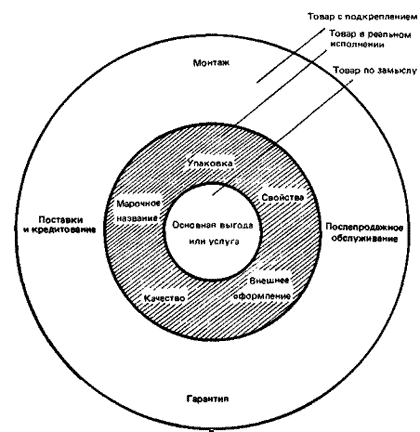 Предложите слоган для рекламы своей школыРасписать  три уровня предложения товара. Ответ оформить в виде таблицышкаф-купепосудомоечная машина             Товар1 уровень«Товар по замыслу»2 уровень«Товар в реальном исполнении»3 уровень« Товар с подкреплением»шкаф-купепосудомоечная машина